Tuzemské ovoce = ovoce mírného zeměpisného pásu1. Rozdělení do skupin podle stavby plodujádrové - plod má v dužině jaderník se semenypeckové - plod = peckovice - má v dužině dřevitou pecku, ve které je uloženo semenoskořápkové - plod = ořech - ve skořápce je uloženo semenobobulové - plod = bobule       pravé (mají semínka uvnitř např. angrešt), nepravé (mají semínka na povrchu např. jahoda), složené (skládají       se z většího počtu drobných pravých bobulí např. malina)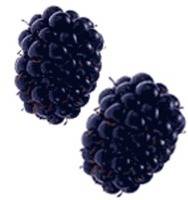 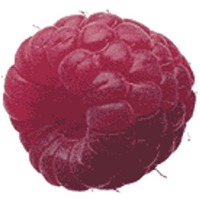 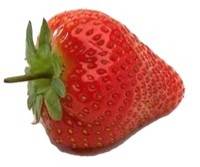 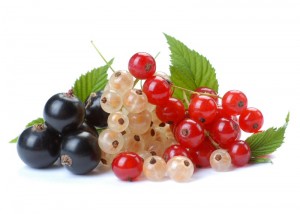 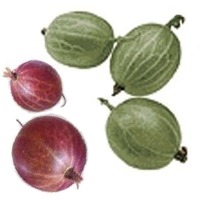 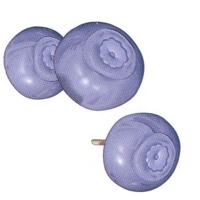 2. Přehled tuzemského ovoce ve skupináchVšechny plody se sklízejí v období tzv. sklizňové zralosti ovoce, což je doba, kdy je ovoce zralé ke sklizni.Jádrové ovoce  jablka - dělí se dle doby zralosti plodu na odrůdy: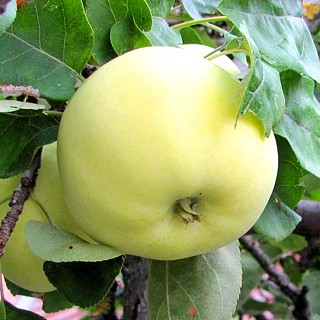      letní - např.……………………………………………………………..podzimní - ………………………………………………………………zimní - …………………………………………………………………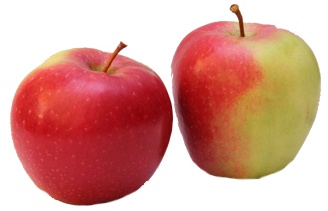 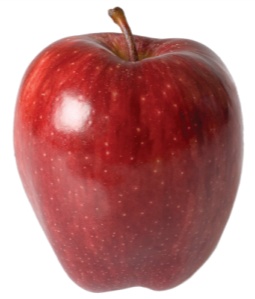 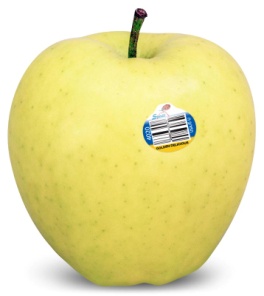 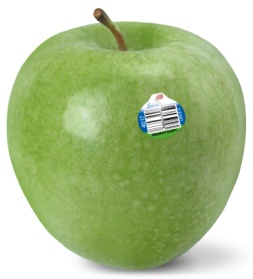 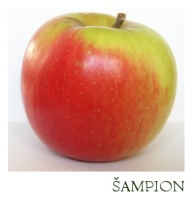 hrušky - v dužině plodu obsahují tvrdky = ………………………………………………………..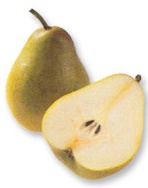      dělí se dle doby zralosti plodu na odrůdy:     letní - např.……………………………………………………………..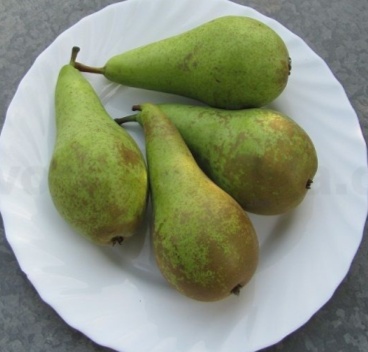 podzimní - Hardyho máslovka, …………………………………………zimní - Lucasova, ………………………………………………………kdoule - jsou zdrojem pektinu (rosolující látka)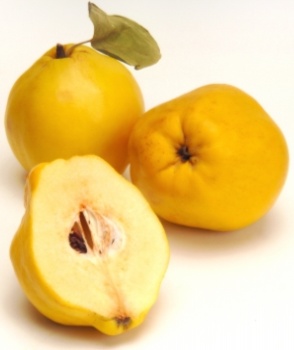 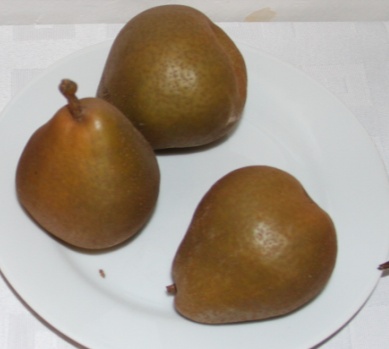 vhodné pro výrobu džemů a rosolů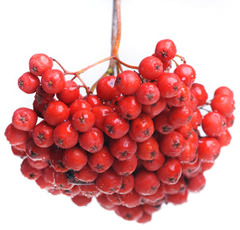 jeřabiny použití -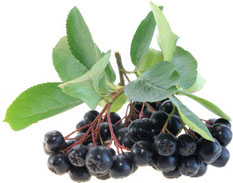      …………..     …………..     …………..      Červená velkoplodá      Arónie = ……………………………………………………………………………      Patří mezi superpotraviny - podporuje imunitu, snižuje cholesterol, antioxidant, vysoký obsah        jódu působí na harmonizaci šťítné žlázy.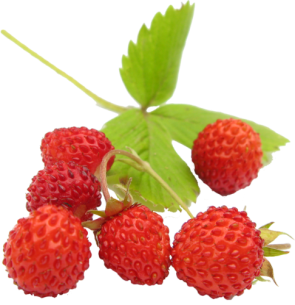 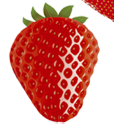 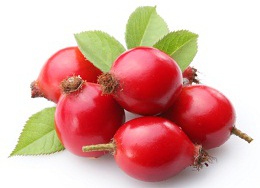 Bobulové ovocešípky - vysoký obsah vitamínu ……………………jahody - lesní, měsíční a zahradní velkoplodérybíz - ……………………………………………..angrešt - …………………………………………………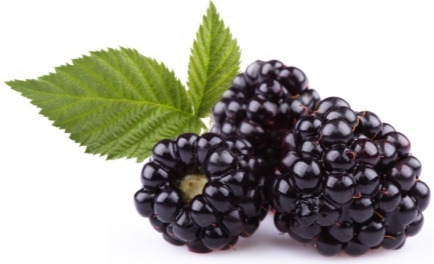 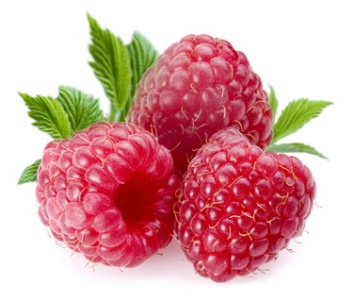 maliny - v prodeji bez plodového lůžka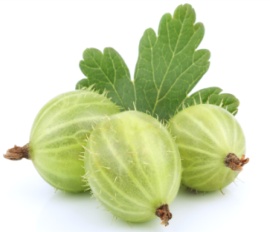 ostružiny - ………………………………………………borůvky - …………………………………………………brusinky - použití - …………………………………………….Bobulové ovoce s nejvyšším obsahem vit. C - ......................................................... Kříženci - nové druhy bobulového ovoce - …………………………………………3. Peckové ovoceDělí se do 3 skupin podle slupky plodu - na plody s ojíněnou slupkou, neojíněnou slupkou a plstnatou slupkou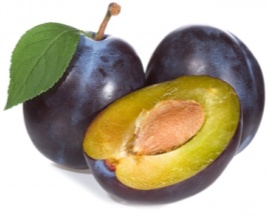 švestka - pološvestka - pecka se snadno odděluje od dužiny slívy - pecka se hůře odděluje od dužiny     druhy slív - ……………………………………………………………………………………meruňky - mají vysoký obsah beta karoténubroskve - mají plstnatou slupku, pecka se odděluje …………………………………………..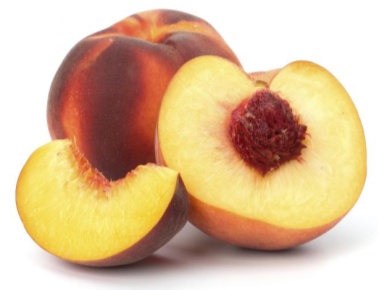      galaxie - nová odrůda broskve  – ploché diskovité plody nektarinky - ……………………………………………………………………………………višně - ………………………………………………………………………………………….třešně - chrupky - srdcovky, ………………………………………………………………...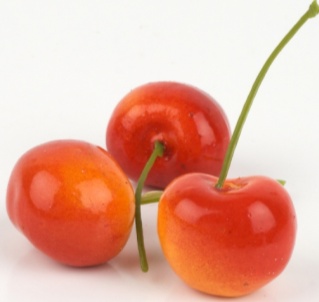 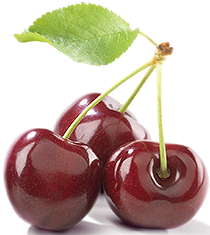 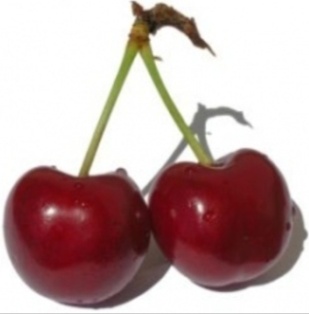 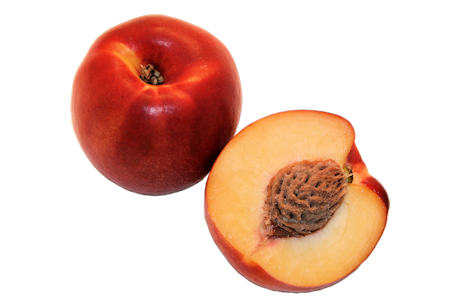 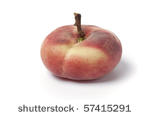 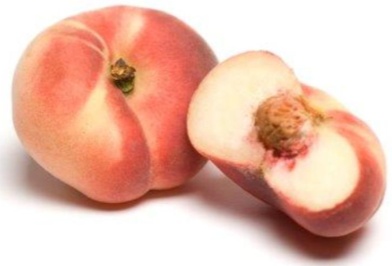 4. Skořápkové ovocevlašské ořechy - podle snadnosti loupání se dělí na - ……………………………………………………………..Obsahují až ……….. oleje, proto při dlouhém skladování žluknou = hořknou!lískové ořechy - jakost se řídí podle velikosti a poškození ořechůmandle - sladké a hořké - ………………………………………………………………………………………...jedlé kaštany - obsahují velké množství škrobu - pečením sládnou!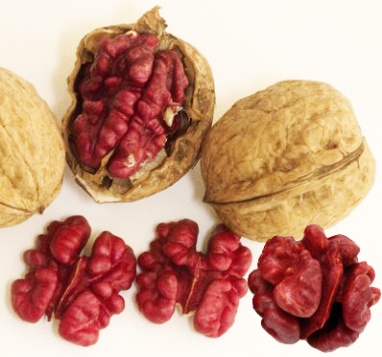 Vysoké riziko výskytu rakovinotvorných látek ve skořápkových plodech! Jsou často napadeny plísněmi! 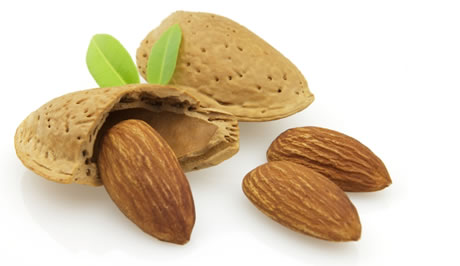 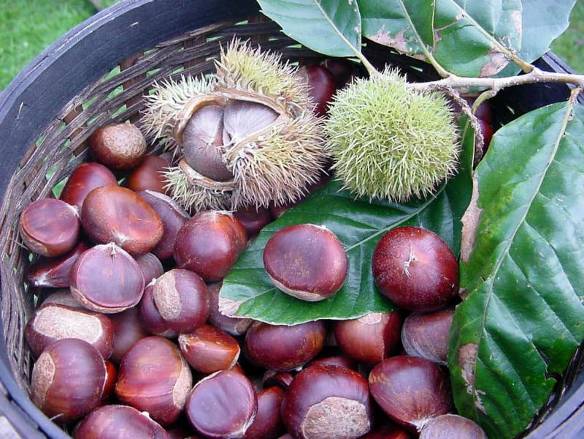 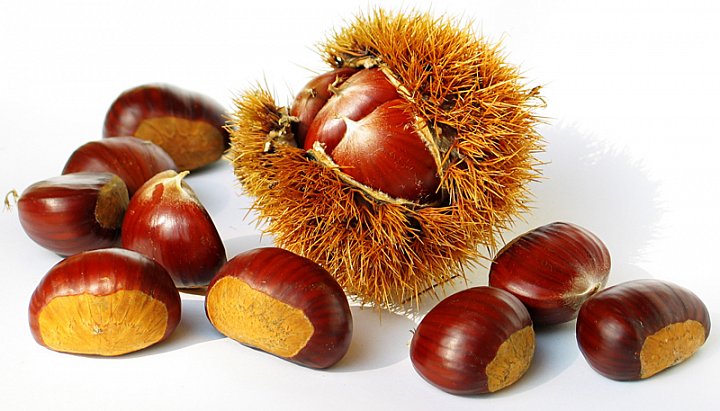 